МУНИЦИПАЛЬНОЕ БЮДЖЕТНОЕ  ДОШКОЛЬНОЕ ОБРАЗОВАТЕЛЬНОЕ УЧРЕЖДЕНИЕ ДЕТСКИЙ  САД №4«БУРАТИНО» ГОРОД ДИГОРА ДИГОРСКОГО РАЙОНА РСО – АЛАНИЯПроект для средней группы«Моя семья»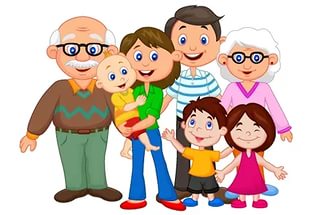 Воспитатель:Созаева Е.А.2022 г.СодержаниеПояснительная записка-----------------------------------------------------------------------------3Актуальность------------------------------------------------------------------------------------------3Цель проекта------------------------------------------------------------------------------------------3Задачи проекта----------------------------------------------------------------------------------------4Возраст участников----------------------------------------------------------------------------------4Тип проекта--------------------------------------------------------------------------------------------4Срок реализации проекта---------------------------------------------------------------------------4Состав проектной группы--------------------------------------------------------------------------4Формы организации проекта----------------------------------------------------------------------4Этапы реализации проекта------------------------------------------------------------------------4Место проведения-----------------------------------------------------------------------------------5Сроки проведения проекта-------------------------------------------------------------------------5Режим работы-----------------------------------------------------------------------------------------5Ожидаемый результат проекта--------------------------------------------------------------------5План по реализации проекта-----------------------------------------------------------------------6Итоговый продукт------------------------------------------------------------------------------------8Используемая литература--------------------------------------------------------------------------8Приложение-------------------------------------------------------------------------------------------9 «Без прошлого нет будущего»Пояснительная запискаКаждому человеку интересно узнать, откуда он происходит, кем были его предки, где его настоящая "малая Родина". Откуда я родом? Вопрос с виду простой, но на самом деле имеет очень глубокий смысл. Интерес к своему прошлому, своим корням, знанию того, откуда ты родом – это в крови у каждого нормального человека. Можно привести множество примеров, когда люди отыскивают следы тех, от кого они произошли. Эти знания помогают им осознать и оценить себя, своё прошлое. С семьи начинается жизнь человека, здесь происходит формирование его как личности. Семья — источник любви, уважения, солидарности и привязанности, то, на чем строится любое цивилизованное общество, без чего не может существовать человек.Актуальность проектаСодержание нравственного воспитания дошкольников включают в себя решение множества задач, в том числе и воспитание любви к Родине, семье, уважительного отношения к своим родителям. Мало кто из детей знает историю создания семьи, свою родословную. Уходят в прошлое семейные праздники и традиции. С целью изучения семьи, установления контакта с её членами, ля согласования воспитательных воздействий на ребёнка появилась идея создать проект «Моя семья», которая помогает детям понять значимость семьи, воспитать у детей любовь и уважение к её членам, прививать чувство привязанности к семье и дому.В проекте представлена совместная работа воспитателя, детей, родителей по формированию представления о семье как о людях, которые живут вместе, любят друг друга, заботятся друг о друге. В ходе проекта дети получают более углубленные знания о профессиях своих родителей, о родословной своей семьи, семейных традициях.Анкетирование среди детей показало, что дети недостаточно знают о своей семье, где и кем работают их родители, как зовут их бабушек и дедушек, прабабушек и прадедушек. Чтобы изменить такое положение и появилась идея создать проект «Моя семья», т.е. для изучения семьи, выяснения образовательных потребностей родителей, установления контакта с её членами, для согласования воспитательных воздействий на ребенка.Мы, взрослые, педагоги и родители, должны помочь детям понять значимость семьи, воспитывать у детей любовь и уважение к членам семьи, прививать чувство привязанности к семье и дому.Цель проекта: Воспитание любви и уважения к своим родным, к членам своей семьи, как к людям, которые живут вместе, любят друг друга и заботятся о родных и близких. Воспитание у детей чувства долга перед семьей.Задачи проекта:1. Совершенствовать качество работы детского сада при взаимодействии с родителями.2. Формировать у детей представление о семье, о нравственном отношении к семейным традициям, расширять знания о ближнем окружении, учить разбираться в родственных связях.3. Развивать творческие способности родителей и детей в процессе совместной деятельности.4. Воспитывать у детей любовь и уважение к членам семьи, показать ценность семьи для каждого человека и проявлять заботу о родных людях.Возраст участников: дети 4-5 лет.Тип проекта: творческий, групповой, семейный.Срок реализации проекта: краткосрочный (3 недели).Состав проектной группы: воспитатель, воспитанники группы 4-5 лет, родители.Формы организации проекта:1. Опрос детей.2. НОД3. Консультация «Что такое генеалогическое древо?»4. Выставка «Генеалогическое древо семьи».5. Создание папки-передвижки  «Тайна имени».6. Выставка детских рисунков «Моя семья».7. Сюжетно - ролевая игра «Семья», «Больница», «Магазин», «Дочки-матери».8. Составление плана-схемы от дома до детского сада  «Путь от дома до дет. сада».9. Памятка для бабушек по воспитанию внуков «Мои любимые бабушка и дедушка»10. Консультация для родителей «Мама, папа, я – счастливая семья или незабываемый выходной». Этапы реализации проекта:I этап – подготовительныйАнкетирование детей по проблемеОпределение цели и задачСоздание необходимых условий для реализации проектаII этап – основной (практический)Внедрение в воспитательно-образовательный процесс эффективных методов и приемов по расширению знаний дошкольников о семье, её происхожденииРазработка консультации «Что такое генеалогическое древо?»Выставка «Генеалогическое древо семьи»Создание папки-передвижки «Тайна имени»Выставка детских рисунков «Моя семья»Разработка консультации для родителей «Мама, папа, я – счастливая семья или незабываемый выходной».Разработка памятки для бабушек по воспитанию внуков «Мои любимые бабушка и дедушка»Разработка и накопление методических материалов, разработка рекомендаций по проблемеIII этап-заключительныйОбработка результатов по реализации проектаВикторина «Моя семья»Место проведения: МКДОУ №3 «Радуга».Сроки проведения: С 10 по 28 октября .Режим работы: во время и вне занятий.Ожидаемые результаты проекта: Дети: воспитание чувства гордости за свою семью и любви к её членам, расширение знаний детей о своей семье: о членах семьи, традициях, о жизни бабушек и дедушек.Родители: повышение педагогической культуры родителей, установить с ними доверительные и партнёрские отношения.План по реализации проектаИтоговый продукт:викторина «Моя семья»выставка фотографий «Моя семья»выставка «Генеалогическое древо семьи»Выставка рисунков «Моя семья»Используемая литература1. Зверева О.Х., Кротова Т.В., «Общение педагога с родителями в ДОУ»: -М.: Т.Ц. Сфера, 2005.2. Свирская Л., «Работа с семьей: необязательные инструкции»: -М.: Линка- Пресс, 2007.3. Козлова А.В., Дешулина Р.П. «Работа с семьей»: -М.: Т.У. Сфера, 2004.4. Колентьева О., Калемуллина С., «Праздники в детском саду»: -М.: Просвещение, 2001.5. Шорыгина «Беседы об основах безопасности с детьми 5-8 лет»ПРИЛОЖЕНИЕ Памятка для бабушек по воспитанию внуковПамятка с рекомендациями по воспитанию внуков.• слушайте своих внуков, не перебивайте их, вникайте в интересующие детей вопросы и проблемы.• помогайте всем, чем только можно деньги - наименьшее, что можно дать близким, но иногда они очень важны.• интересуйтесь друзьями, подругами своих внуков попытайтесь понять, чем они привлекательны, отметьте их лучшие качества.• выполняйте свои обещания, не откладывая их в долгий ящик и не надеясь, что внуки забудут о них.• помните: главные воспитатели-родители, а бабушки и дедушки имеют лишь право совещательного голоса.• обращайте внимание на хорошие качества внуков, и их станет больше.• умейте планировать радость, помните: нет ничего лучше искреннего детского смеха, детской непосредственности, детской любви.ПРИЛОЖЕНИЕ 2Консультация для родителей«Мама, папа, я – счастливая семья или незабываемый выходной»Данная консультация, предлагаемая вашему вниманию, поможет Вам сделать семейный, выходной день по-настоящему захватывающим для ребенка. Особенно, если Вы не будете забывать смотреть вокруг глазами ребенка, разделять его радость и удивление, читать уместные в той или иной ситуации стихи, загадывать загадки. Литературный материал обострит восприятие малыша, поможет запоминанию ярких образов.Наступает выходной день. Куда пойти с ребенком? Этот вопрос часто ставит родителей в тупик. Может, в поход в парк? Разумеется, решающее слово остается за ребенком, это один из моментов, когда ребенок чувствует свою сопричастность взрослым в семье и растет спокойным, уверенным.Раз и навсегда уважаемые родители решите для себя: совместный с ребенком поход - это совсем не отдых для Вас, это время, полностью посвященное ему, вашему любимому ребенку. Пусть он еще раз удостовериться, что Вы его любите, что живете его интересами.Посмотрите вокруг глазами ребенка - сколько интересного в мире! Заинтересовался ваш ребенок чем - то, остановитесь, приглядитесь, постарайтесь смотреть на все его глазами и в то же время оставаться взрослым!Речь ваша, дорогие родители - эмоциональная и выразительная, должна нести доброе отношение к окружающему, восхищение щедрой красотой природы. В то же время побуждайте ребенка высказываться, думать, сопоставлять, учите анализировать, отвечать на вопросы и задавать их. Ребенок должен чувствовать родительскую сопричастность его интересам. Так формируется доверие к миру, благодарность и огромная любовь к родителям.В таких совместных походах, есть все условия для тренировки вашего ребенка в силе, ловкости, смелости.Также, интересным, увлекательным проведением выходного дня может стать для ребенка - посещение музея. Практически всегда привлекательными для дошкольников оказываются природоведческие музеи. Увидеть в музее все ребенок просто не в состоянии. Переход от одной музейной витрины к другой, утомителен и мало познавателен для ребенка. Гораздо лучше и намного полезнее выбрать, что-то одно, и внимательно рассмотреть в деталях. Можно выбрать витрины, посвященные старинному костюму или оружию, посуде, мебели.Не меньший интерес представляют для детей и выставленные в музеях археологические находки: лодки, выдолбленные из ствола дерева, сделанные из камня и кожи топоры, украшения.Дошкольник хочет и может узнавать, что составляет основу экспозиции исторических музеев: как жили люди раньше, как был устроен их дом, какую одежду они носили, и из какой посуды ели, на какой мебели спали, сидели, во что играли, и на чем писали.В этом возрасте детям хочется примерить эту жизнь на себе, и проигрывать ее, представляя себя ее участником. И если кто - то говорит, что дошкольники еще слишком малы для посещения музеев, то это - значит, лишь то, что вы, родители не смогли сделать них посещение музея интересным.Удивительно, а сколько полезных сведений можно сообщить ребенку, идя с ним по улице. Познакомить с тем, как жили люди в другие времена. Во время обычной прогулки по старой части современного города можно поговорить с ребенком о печах, можно увидеть дым, идущий из печи.Вспомнить те игры, в которые играли наши прабабушки и прадедушки. Например: игра в бирюльки, лапта.Заинтриговать ребенка игрой и при желании можно и поиграть!Существует много способов, как провести выходной день вместе с ребенком интересно и увлекательно. Родители придумывайте, фантазируйте, и Вы получите массу впечатлений, удовольствий от прогулок с ребенком.Родители, желаем Вам успехов!ПРИЛОЖЕНИЕ 3Генеалогическое древо семьи.     Вопрос «Нужно ли знакомить детей с родословной?» в настоящее время имеет, скорее, риторический характер. В современные программы и пособия по ознакомлению детей дошкольного возраста с окружающим миром, по нравственно-патриотическому воспитанию включены разделы, посвященные знакомству старших дошкольников со своей родословной. Подавляющее большинство педагогов, работающих с детьми старшего дошкольного возраста, также считают этот вид деятельности важным средством нравственно-патриотического воспитания. 
    Давайте же вместе с ребенком составим свое генеалогическое дерево. Это будет интересно не только ему, но и Вам!    Генеалогическое дерево – это родословная семьи. Ребенка дошкольника 4-6 лет уже можно привлекать к составлению истории своего рода. Целесообразно начать эту работу с самого ребенка и его ближайшего окружения.      На схеме каждое поколение располагается на определенной ступени. Это развитие рода в системе. Первым на схеме обозначается он сам. Можно приклеить его фотографию или сделать рисунок. Рядом приклеиваются фотографии братьев и сестер, если в семье несколько детей. Это первое поколение. 
    От фотографии ребенка вниз проводится линия, разделяющая схему на две части. Это «ствол» (его можно изобразить, нарисовав дерево). 
От «ствола» вправо и влево обозначаются мама и папа (также можно использовать фотографии). Это второе поколение. Затем ниже на ступени – бабушки и дедушки. Очень важно, чтобы ребенок запоминал имена, отчества, фамилии родственников, род их занятий, место где родились,то, как прошло детство. 
     Родители могут вести летопись семьи. В специальную тетрадь или альбом записываются все сведения о родственниках, истории их жизни. Хорошо использовать документальные материалы (письма, телеграммы, дневники и пр.), аудио-видеозаписи. После того как ребенок хорошо усвоит информацию о маме, папе, бабушках и дедушках, можно переходить к рассказу о тетях и дядях, т.е. о братьях и сестрах мамы и папы, их женах, мужьях и детях. Это тоже второе поколение родственников. Ребенку рассказывают о том, что у дяди и тете есть жена и муж (на схеме они обозначены геометрическими фигурами меньшего размера), а также дети. Это двоюродные братья и сестры. Они тоже относятся к первому поколению, соответственно эти родственники располагаются на одной ступени с ребенком.   Только после того, как будут усвоены сведения о ближайших родственниках, можно продвигаться в «глубь веков». Генеалогическое дерево можно оформить в альбоме или на отдельном листе, а можно сделать панно: для этого на листе ватмана расчерчивается схема, которая заполняется по мере изучения истории семьи.      Можно поместить панно в специальную рамку или придумать более оригинальное оформление. Например, в форме старого манускрипта или древнего документа, сохранившегося на «выделанной коже». «Состарить» бумагу можно с помощью концентрированного раствора марганцовокислого калия, чая или кофе. Их наносят кисточкой, ватным тампоном или губкой. После высыхания бумага приобретает коричневый оттенок. Не страшно, если не получится ровно окрашенной поверхности. Некоторые погрешности в окраске также помогут создать впечатление старины. 
     Генеалогическое дерево, выполненное подобным образом, с одной стороны, станет оригинальным украшением, а с другой – будет стимулировать познавательную активность ребенка. При этом следует помнить, что схема должна быть составлена по аналогии с проводимой ранее. Овалы, которые окажутся еще не заполненными, будут возбуждать естественное детское любопытство. Взрослому нужно только постараться вовремя удовлетворять его. 
Подчеркну еще раз необходимость сопровождать схему различными записями и документами. Так постепенно будет оформляться летопись семьи.ПРИЛОЖЕНИЕ 4                       Картотека сюжетно-ролевых игр

«Дом, семья»

Задачи: Побуждать детей творчески воспроизводить в играх быт семьи. Совершенствовать умение самостоятельно создавать для задуманного сюжета игровую обстановку. Раскрывать нравственную сущность деятельности взрослых людей: ответственное отношение к своим обязанностям, взаимопомощь и коллективный характер труда.

Роли: мама, папа, дети, бабушка, дедушка.

Игровые действия: Игровые проблемные ситуации: «Когда мамы и папы нет дома» (забота о младших, выполнение посильной домашней работы), «Мы готовимся к празднику» (совместные дела с семьей), «Встречаем гостей» (правила приема гостей, поведение в гостях), «Наш выходной день» и др. Вносить в игру элементы труда: стирка кукольного белья, починка одежды, уборка помещения. По ходу игры подбирать, менять игрушки, предметы, конструировать игровую обстановку с помощью разнообразного подсобного материала, использовать собственные самоделки, применять природный материал.

Предварительная работа: Чтение рассказа В. Осеевой «Волшебное слово» и последующая беседа. Задание детям: узнать дома о труде родителей. Беседа о труде родителей с использованием иллюстрированного материала. Создание альбома «Наши папы и мамы трудятся». Рассматривание семейных фотографий. Инсценировка стихотворения С. Михалкова «А что у вас?». Составление детьми рассказов на тему «Как я живу дома». Беседа на тему «Как я помогаю взрослым» с участием Петрушки. Изготовление с детьми атрибутов к игре.

Игровой материал: предметы домашнего обихода, куклы. 
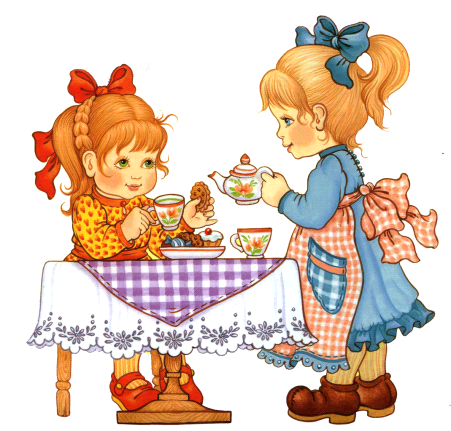 «Больница»
Задачи: вызвать у детей интерес к профессиям врача, медсестры; воспитывать чуткое, внимательное отношение к больному, доброту, отзывчивость, культуру общения. 

Роли: врачи, медсестры, больные, санитарки. 

Игровые действия: Больной поступает в приемный покой. Медсестра регистрирует его, проводит в палату. Врач осматривает больных, внимательно выслушивает их жалобы, задает вопросы, прослушивает фонендоскопом, измеряет давление, смотрит горло, делает назначение. Медсестра выдает лекарства больным, измеряет температуру, в процедурном кабинете делает уколы, перевязки, обрабатывает раны и т.д. Санитарка убирает в палате, меняет белье. Больных посещают родные, друзья. 

Предварительная работа: Экскурсия в медицинский кабинет д/с. Наблюдение за работой врача (прослушивает фонендоскопом, смотрит горло, задает вопросы). Слушание сказки К. Чуковского «Доктор Айболит» в грамзаписи. Экскурсия к детской больнице. Чтение лит. произведений: Я. Забила «Ясочка простудилась», Э.Успенский «Играли в больницу», В. Маяковский «Кем быть?». Рассматривание медицинских инструментов (фонендоскоп, шпатель, термометр, тонометр, пинцет и др.). Дидактическая игра «Ясочка простудилась». Беседа с детьми о работе врача, медсестры. Рассматривание иллюстраций о враче, мед. сестре. Лепка «Подарок для больной Ясочки». Изготовление с детьми атрибутов к игре с привлечением родителей (халаты, шапки, рецепты, мед. карточки, талоны и т.д.) 

Игровой материал: халаты, шапки, карандаш и бумага для рецептов, фонендоскоп, тонометр, градусник, вата, бинт, пинцет, ножницы, губка, шприц, мази, таблетки, порошки и т.д.
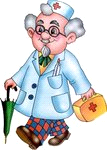 «Магазин»

Задачи: вызвать у детей интерес к профессии продавца, формировать навыки культуры поведения в общественных местах, воспитывать дружеские взаимоотношения.

Роли: директор магазина, продавцы, кассир, покупатели, водитель, грузчик, уборщица.

Игровые действия: Водитель привозит на машине товар, грузчики разгружают, продавцы разлаживают товар на полках. Директор следит за порядком в магазине, заботится о том, чтобы в магазин во время завозился товар, звонит на базу, заказывает товар. Приходят покупатели. Продавцы предлагают товар, показывают, взвешивают. Покупатель оплачивает покупку в кассе, получает чек. Кассир получает деньги, пробивает чек, дает покупателю сдачу, чек. Уборщица убирает помещение.

Игровые ситуации: «В овощном магазине», «Одежда», «Продукты», «Ткани», «Сувениры», «Кулинария», «Книги», «Спорттовары».

Предварительная работа: Экскурсия в магазин. Наблюдение за разгрузкой товара в овощном магазине. Беседа с детьми о проведенных экскурсиях. Чтение литературных произведений: Б. Воронько «Сказка о необычных покупках» и др. Этическая беседа о поведении в общественных местах. 

Встреча детей с мамой, которая работает продавцом в магазине. Составление детьми рассказов на тему «Что мы умеем?»: «Как купить хлеб в булочной?», «Как перейти дорогу, чтобы попасть в магазин?», «Где продают тетради, карандаши?» и т.д. Изготовление с детьми атрибутов к игре (конфеты, деньги, кошельки, пластиковые карты, ценники и т.д.).

Игровой материал: весы, касса, халаты, шапочки, сумки, кошельки, ценники, товары по отделам, машина для перевозки товаров, оборудование для уборки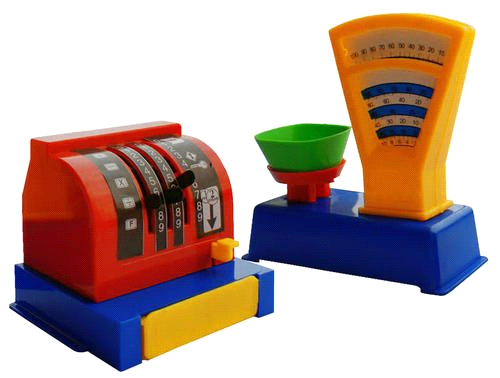 ЭтапыДатареализацииДатареализацииВид образовательной деятельностиСовместная деятельность педагога с детьмиРабота с родителями1 этап.Подготови-Тельный10.10.202210.10.2022Опрос детей: Развитие речиЧтение худ. ЛитературыДид. игра«Что я знаю о семье»«Сестрица Алёнушка и братец Иванушка»«Назови как тебя дома ласково называют»2 этап.Основной2 этап.Основной11.10.2022Развитие речиДид. игра Беседа «Литературный калейдоскоп»«Раз, два, три, четыре, пять… про кого хочу сказать»«Выходной день в моей семье»Консультация для родителей «Мама, папа, я – счастливая семья или незабываемый выходной».2 этап.Основной2 этап.Основной12.10.2022Чтение худ. Литературыд/иБеседа «Синяя чашка» М. Матвеева «Родственные отношения»«Как я помогаю дома»2 этап.Основной2 этап.Основной13.10.2022Познавательное рассматривание фотографий детей, родных и близкихЧтение худ. ЛитературыД/и«Моя семья»«Тёплый хлеб» К. Паустовский«Исправь Незнайку»Сбор материалов для выставки совместных работ детей и родителей «Генеалогическое древо семьи»2 этап.Основной2 этап.Основной14.10.2022Рисование Чтение худ. ЛитературыТеатрализация по сказкамС/р игра««Моя рука - моя семья» «Сказка об умном мышонке»«Дедка и репка»«Больница»Сбор материалов для выставки совместных работ детей и родителей«Генеалогическое древо семьи» 2 этап.Основной2 этап.Основной17.10.2022Рассказывание белорусской сказкиЧтение худ. литературы Д/и«Пых»«Цветик -  семицветик»«Кто младше?»Консультация «Что такое генеалогическое древо?»2 этап.Основной2 этап.Основной18.10.2022Чтение худ. литературыД/иБеседа «Мамина работа»«Кто старше?»«Кем работают твои родители»Сбор материалов для выставки совместных работ детей и родителей«Генеалогическое древо семьи»2 этап.Основной2 этап.Основной19.10.2022Чтение худ. литературыД/иС/р игра«Как пахнут ремесла»  Д. Родари«Закончи предложение»«Дочки-матери»Выставка «Генеалогическое древо семьи»2 этап.Основной2 этап.Основной20.10.2022Познавательное Чтение худ. литературыБеседа С/р игра «Домашний труд»«Мамина дочка» В. Белов«Что такое Генеалогическое древо семьи»«Семья»Сбор материалов для выставки совместных работ детей и родителейРисунки «Моя семья»2 этап.Основной2 этап.Основной21.10.2022Чтение худ. литературыТеатрализация по сказкам«Косточка» К. Ушинский«Маша и медведь»Выставка детских рисунков «Моя семья»2 этап.Основной2 этап.Основной24.10.2022Беседа Чтение худ. литературыБеседа «Кто они такие бабушка и дедушка» «Старый дед и внучок» Л. Толстой«Как мы отдыхаем»Оформление папки-передвижки«Тайна имени»2 этап.Основной2 этап.Основной25.10.2022Чтение худ. литературыД/и«Как Вовка бабушек выручил»«Сложи картинку»Составление плана-схемы от дома до детского сада.  «Путь от дома до дет. сада»26.10.2022Чтение худ. литературыД/и«У бабушки дрожат руки» В. Сухомлинский«Кем быть»Памятка для бабушек по воспитанию внуков «Мои любимые бабушка и дедушка»27.10.2022Чтение худ. литературыБеседаС/р игра«Похищенное имя» Т.А. Шарыгина«Как я помогаю родителям»«Магазин»3 этап.Заключительный   3 этап.Заключительный   28.10.2022Подведение итогов в реализации проектаВикторина «Моя семья»